დანართი 1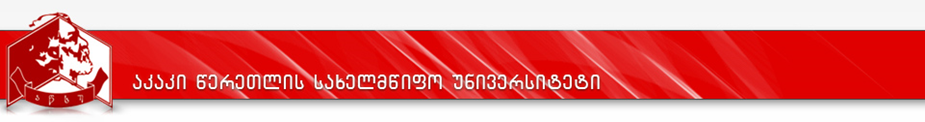 სასწავლო გეგმა  2017– 2020წწპროგრამის დასახელება: რუსული ენა და ლიტერატურამისანიჭებელი კვალიფიკაცია: ჰუმანიტარულ მეცნიერებათა ბაკალავრი ფილოლოგიაშიBachelor of Humanities in Philologyგამოყენებულშემოკლებათაგანმარტება: სკ - საათიკვირაში;ლქ/პრ/ჯ - ლექცია/პრაქტიკული/ჯგუფში მუშაობა№კურსის დასახელებაკრდატვირთვის მოცულობა, სთ-შიდატვირთვის მოცულობა, სთ-შიდატვირთვის მოცულობა, სთ-შიდატვირთვის მოცულობა, სთ-შილ/პ/ლაბ/ჯგსემესტრისემესტრისემესტრისემესტრისემესტრისემესტრისემესტრისემესტრიდაშვების წინაპირობა№კურსის დასახელებაკრსულსაკონტაქტოსაკონტაქტოდამლ/პ/ლაბ/ჯგIIIIIIIVVVIVIIVIIIდაშვების წინაპირობა№კურსის დასახელებაკრსულაუდიტორულიშუალედ.დასკვნითი გამოცდებიდამლ/პ/ლაბ/ჯგIIIIIIIVVVIVIIVIIIდაშვების წინაპირობა12345678910111213141516171პროგრამისათვის სავალდებულო კურსები (145 კრედიტი)პროგრამისათვის სავალდებულო კურსები (145 კრედიტი)პროგრამისათვის სავალდებულო კურსები (145 კრედიტი)პროგრამისათვის სავალდებულო კურსები (145 კრედიტი)პროგრამისათვის სავალდებულო კურსები (145 კრედიტი)პროგრამისათვის სავალდებულო კურსები (145 კრედიტი)პროგრამისათვის სავალდებულო კურსები (145 კრედიტი)პროგრამისათვის სავალდებულო კურსები (145 კრედიტი)პროგრამისათვის სავალდებულო კურსები (145 კრედიტი)პროგრამისათვის სავალდებულო კურსები (145 კრედიტი)პროგრამისათვის სავალდებულო კურსები (145 კრედიტი)პროგრამისათვის სავალდებულო კურსები (145 კრედიტი)პროგრამისათვის სავალდებულო კურსები (145 კრედიტი)პროგრამისათვის სავალდებულო კურსები (145 კრედიტი)პროგრამისათვის სავალდებულო კურსები (145 კრედიტი)პროგრამისათვის სავალდებულო კურსები (145 კრედიტი)1.1შესავალი ფილოსოფიაში375303421/0/0/1x1.2შესავალი კლასიკურ ფილოლოგიაში5125603621/0/0/3x1.3აკადემიური წერა375303421/0/0/1x1.4შესავალი რუსულ ფილოლოგიაში5125303921/0/0/1x1.5ენათმეცნიერების შესავალი5125453771/0/0/2x1.6ლიტ მცოდნეობის შესავალი5125453771/0/0/2x1.7ზოგადი ენათმეცნიერება5125453771/0/0/2x1.8რუსული ენა 15125753470/0/0/5xx1.9წარმოთქმის ინტენსიური კურსი4100303670/0/0/2x1.10რუსული ენა 25125753470/0/0/5x1.81.11მართლწერის ინტენსიური კურსი5125603620/0/0/4x1.12რუსული ენა 35125753470/0/0/5x1.101.13საუბრის ხელოვნება5125453770/0/0/3x1.14რუსული ენა 45125753470/0/0/5x1.121.15პრესის ენა5125453770/0/0/3x1.16რუსული ენა 55125753470/0/0/5x1.141.17რუსული ენა 65125753470/0/0/5x1.161.18რუსული ენა 75125753470/0/0/5x1.171.19ფილოლოგიური დისკურსი5125753470/0/0/5x1.181.20რუსული ენის ისტორიული გრამატიკა5125453772/0/0/1x1.21თანამედროვე რუსული ენის ლექსიკოლოგია5125303921/0/0/1x1.22რუსულიენის თეორიული გრამატიკა5125453772/0/0/1x1.23რუსული და ქართული ენების შეპირისპირებითი გრამატიკა5125303921/0/0/1x1.24რუსული ლიტერატურის პროპედევტიკული კურსი5125303920/0/0/2x1.25ძველი რუსული ლიტერატურის ისტორია5125303921/0/0/1x1.26მე-18 საუკუნის რუსული ლიტერატურის ისტორია5125303921/1/0/0x1.27მე-19 საუკუნისI ნახევრის რუსული ლიტერატურის ისტორია5125453771/0/0/2x1.28მე-19 საუკუნის II ნახევრის რუსულილიტერატურისისტორია 15125453771/2/0/0x1.29მე-19 საუკუნის II ნახევრის რუსულილიტერატურისისტორია 25125453771/2/0/0x1.30მე-20 საუკუნის რუსული ლიტერატურა5125453771/0/0/2xსულსულ1452პროგრამის არჩევითი კურსები (25 კრედიტი)პროგრამის არჩევითი კურსები (25 კრედიტი)პროგრამის არჩევითი კურსები (25 კრედიტი)პროგრამის არჩევითი კურსები (25 კრედიტი)პროგრამის არჩევითი კურსები (25 კრედიტი)პროგრამის არჩევითი კურსები (25 კრედიტი)პროგრამის არჩევითი კურსები (25 კრედიტი)პროგრამის არჩევითი კურსები (25 კრედიტი)პროგრამის არჩევითი კურსები (25 კრედიტი)პროგრამის არჩევითი კურსები (25 კრედიტი)პროგრამის არჩევითი კურსები (25 კრედიტი)პროგრამის არჩევითი კურსები (25 კრედიტი)პროგრამის არჩევითი კურსები (25 კრედიტი)პროგრამის არჩევითი კურსები (25 კრედიტი)პროგრამის არჩევითი კურსები (25 კრედიტი)პროგრამის არჩევითი კურსები (25 კრედიტი)2.1არჩევითი კურსი 15x2.1.1ქვეყანათმცოდნეობა125303921/0/0/12.1.2ინფორმაციული ტექნოლოგიები125453770/0/3/02.2არჩევითი კურსი 25x2.2.1მხატვრული ტექსტის ანალიზი125303921/0/0/12.2.2II უცხო ენა 1125603620/0/0/42.3არჩევითი კურსი 35x2.3.1პოლონური ენა125303920/2/0/02.3.2II უცხო ენა 2125603620/0/0/42.4არჩევითი კურსი 45x2.4.1თარგმნის თეორია დაპ რაქტიკა125303921/1/0/02.4.2რუსული სალიტერატურო ენის ისტორია125303921/0/0/12.4.3II უცხო ენა 3125603620/0/0/42.5არჩევითი კურსი 55x2.5.1სლავური ენების შედარებითი გრამატიკა125303921/0/0/12.5.2სლავური ლიტერატურები125303921/0/0/1სულსულ253თავისუფალი კრედიტი (10 კრედიტი)თავისუფალი კრედიტი (10 კრედიტი)თავისუფალი კრედიტი (10 კრედიტი)თავისუფალი კრედიტი (10 კრედიტი)თავისუფალი კრედიტი (10 კრედიტი)თავისუფალი კრედიტი (10 კრედიტი)თავისუფალი კრედიტი (10 კრედიტი)თავისუფალი კრედიტი (10 კრედიტი)თავისუფალი კრედიტი (10 კრედიტი)თავისუფალი კრედიტი (10 კრედიტი)თავისუფალი კრედიტი (10 კრედიტი)თავისუფალი კრედიტი (10 კრედიტი)თავისუფალი კრედიტი (10 კრედიტი)თავისუფალი კრედიტი (10 კრედიტი)თავისუფალი კრედიტი (10 კრედიტი)თავისუფალი კრედიტი (10 კრედიტი)3.1თავისუფალი კრედიტი51253x3.2თავისუფალი კრედიტი51253xსულსულ104დამატებითი სპეციალობის (Minor) კრედიტებიდამატებითი სპეციალობის (Minor) კრედიტებიდამატებითი სპეციალობის (Minor) კრედიტებიდამატებითი სპეციალობის (Minor) კრედიტებიდამატებითი სპეციალობის (Minor) კრედიტებიდამატებითი სპეციალობის (Minor) კრედიტებიდამატებითი სპეციალობის (Minor) კრედიტებიდამატებითი სპეციალობის (Minor) კრედიტებიდამატებითი სპეციალობის (Minor) კრედიტებიდამატებითი სპეციალობის (Minor) კრედიტებიდამატებითი სპეციალობის (Minor) კრედიტებიდამატებითი სპეციალობის (Minor) კრედიტებიდამატებითი სპეციალობის (Minor) კრედიტებიდამატებითი სპეციალობის (Minor) კრედიტებიდამატებითი სპეციალობის (Minor) კრედიტებიდამატებითი სპეციალობის (Minor) კრედიტები60101010101010სულსულ2403030303030303030